Responsable del Tratamiento: COLEGIO OFICIAL DE INGENIEROS TÉCNICOS AGRÍCOLAS DE CÓRDOBA.N.I.F.: Q1471002D.Dirección: C/ José María Martorell, nº 24 - 1º - 2; 14005, Córdoba.Teléfono: 957.23.01.90.Email: colegio.cordoba@agricolas.orgDelegado de Protección de Datos: Salvador Zotano Sánchez.Email: salvadorzotano@gmail.comFinalidad del tratamiento: Los fines propios que, conforme a la legislación específica, ofrece un Colegio Profesional a sus Colegiados.Plazo de conservación del Tratamiento: Mientras dure la prestación del servicio y, en su defecto, el determinado por la legislación fiscal.Puede ejercer los derechos de acceso, rectificación, supresión, limitación, portabilidad y oposición ante la entidad o ante su DPD, e incluso, si lo considera necesario, ante una Autoridad de Control (El Consejo de Transparencia y Protección de Datos de Andalucía, como Autoridad Interesada, en su caso, o la Agencia Española de Protección de Datos, como Autoridad Principal).Conforme a las condiciones para el consentimiento reguladas en el art. 7 del Reglamento 2016/679, de 27 de abril, del Parlamento y del Consejo, de Protección de Datos de Carácter Personal, si marca el Sí, consiente de forma expresa en que el COLEGIO OFICIAL DE INGENIEROS TÉCNICOS AGRÍCOLAS DE CÓRDOBA utilice sus datos para enviarle la información propia que le corresponde en su relación con la entidad y toda aquella información complementaria que se entienda que puede ser de su interés. De igual forma y en cualquier momento, usted puede comunicar, por este mismo medio, al COLEGIO OFICIAL DE INGENIEROS TÉCNICOS AGRÍCOLAS DE CÓRDOBA, las modificaciones que crea oportunas respecto al consentimiento otorgado.    SÍ, doy mi consentimiento para que usen mis datos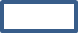   NO, niego mi consentimiento para que usen mis datosFirma y fecha,